Google Implements Policies To Protect MinorsGoogle is now blocking gender-, age- or interest-based targeting to children under 18, accepting minors' requests to have images removed from search results and disabling location history within account settings. The company is also rolling out protections on its YouTube platform, such as defaulting video uploads by kids between 13 and 17 to a private setting and taking "overly commercial content" off YouTube Kids. 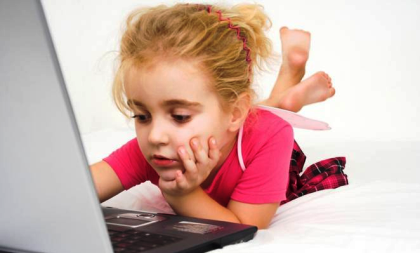 The Verge 8.10.21https://www.theverge.com/2021/8/10/22617976/google-children-ad-targeting-youtube-default-privacy-safesearchImage credit:https://2.bp.blogspot.com/-hJRxbOSr2dg/VI-GVdeI0pI/AAAAAAAAQU8/BgGyOKQzcOw/s1600/Google%2BKids.png